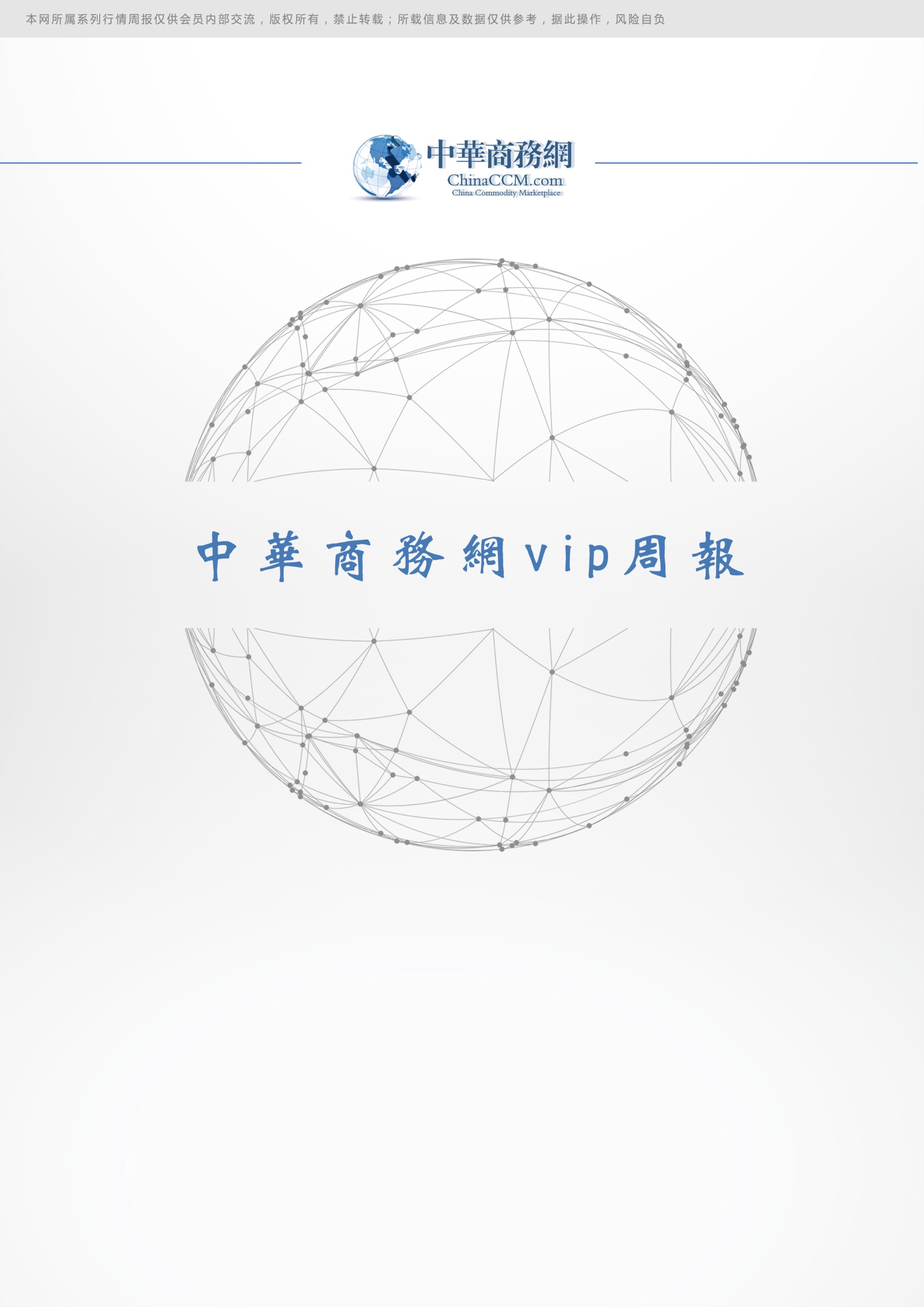 一、国际原油(一)、国际原油市场回顾 1、国际原油收盘价涨跌情况（单位：美元/桶）2.2020年国际原油价格走势图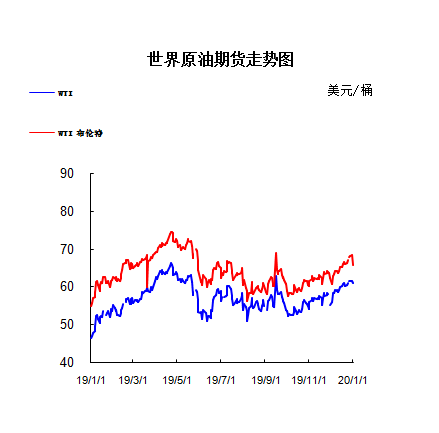 （二）、近期影响国际原油市场的主要因素1.美国原油库存情况 本周美国能源信息署(EIA)周三(12月27日)公布报告显示，截至12月20日当周，美国原油库存减少547.4万桶至4.414亿桶，市场预估为减少143.3万桶。更多数据显示，上周俄克拉荷马州库欣原油库存减少239.3万桶，连续7周录得下滑，降至2018年11月以来最低水平。美国精炼油库存减少15.2万桶，连续4周录得增长后再度录得下滑，市场预估为增加61.1万桶。美国汽油库存增加196.3万桶，连续7周录得增长，录得2019年3月以来的最高水平，市场预估为增加152.2万桶。美国石油学会(API)周二(12月24日)公布报告称，API原油库存降幅远超预期，同时库欣库存也大幅减少。API公布，截至12月20日当周，美国原油库存减少790万桶至4.441亿桶，预计为减少183.3万桶。库欣库存减少220万桶。此外，上周汽油库存则增加56.6万桶，预计为增加195.9万桶。同时上周精炼油库存减少51.4万桶，预估为增加86.7万桶。2.美国经济形势本周1月1日，因元旦假期，日本、韩国、美国、欧洲等全球多地市场休市。中国内地、香港及中国台湾地区休市。ICE旗下布伦特原油合约交易全天暂停。CME旗下贵金属、美国原油与外汇合约交易全天暂停。美国和全球大部分市场在周三元旦假期休市，本周交易时间因此缩短，预计本周美股市场交易量将随之萎缩。在近期屡创造新高后，周一美国股市出现回落，三大股指早间均大幅走低，午后跌幅逐渐收窄，尾盘跌幅再度扩大。国际贸易紧张局势缓和的消息不断传出，周一美股市场似乎没有明确的回撤刺激因素。据媒体报道，国际贸易协议可能在1月初签署。据称协议内容将包括承诺购买农产品、扩大美国企业的市场准入范围等。有市场专家认为，国际贸易前景仍有隐忧，他们仍担心特朗普政府可能在最后时刻又故意从中作梗破坏协议。InsigniaConsultants公司首席市场分析师ChintanKarnani表示：“对于特朗普可能在最后关头退出协议的担忧情绪，使得黄金白银期货价格没有出现重挫。”著名华尔街多头EdwardYardeni也已经开始质疑美股上涨势头能否持续。他认为美股创纪录的上涨势头将会稍作喘息，因为估值倍数正重新回升到极高的高度。他表示：“我担心可能会出现‘融涨’(melt-up)。我一直预测明年底标普500指数将达到3500点，我们距离这一目标正越来越近，速度比我想象的要快。”他同时警告称：“如果这个市场远比我预期的更早达到3500点，出现10%到20%的回调是完全可能的。”People’sUnitedAdvisors公司高级投资组合经理兼股市策略部门负责人JohnConlon表示：“市场正在花点时间休整一下。过去几天来，美股已经迭创新高，因此现在似乎正是兑现一些盈利、同时重新评估局势进展的好时机。”Conlon表示，在假期短周里，股市交易条件依然很弱，美国和全球大部分市场定于周三因元旦假期休市，低交易量可能导致股票大幅下跌。美国股市近期屡屡刷新纪录高位，全球央行采取了更为鸽派的做法，从而提振了市场。美联储今年已经三次降低基准利率，而欧洲央行则进一步降低了已经为负的利率。此外，全球贸易前景在过去的一年也变得更加清晰：在美国贸易方面，众议院通过了特朗普政府的美墨加协议。在欧洲，英国首相约翰逊的保守党取得了巨大胜利，有望使他有能力就该国退出欧盟进行谈判。周一全球金融市场对上周末美国军事打击伊拉克和叙利亚事件反应不大。美国国防部发言人周日表示，美军对由伊朗支持的伊拉克民兵卡塔布-真主党-即真主党旅控制的五个地点进行了“精确防御性打击”。美国上周五指责该组织的民兵进行火箭弹袭击，在伊拉克北部基尔库克附近一个军事设施炸死了一名美国国防承包商。经济数据面美国11月贸易赤字同比下降5.4%，降至27个月新低。但2019年美国贸易赤字正朝着11年来最大年度赤字纪录前进。芝加哥地区采购经理人指数从46.3攀升至48.9。该数值低于50则表明行业状况萎缩。美国不动产交易商协会报告称，11月二手房购房合同签约数字有所增加。该机构报告的二手房销售签约指数增加12%，指数达到108.5。其它市场纽约商品交易所2月交割的西德州中质原油(WTI)期货价格下跌4美分，跌幅不到0.1%，收于61.68美元/桶。周一早间，该期货价格一度创3个月来的盘中最高纪录。3.世界经济形势2020年新兴经济体的表现值得期待。国际货币基金组织(IMF)在最新公布的《世界经济展望》中表示，新兴市场和发展中经济体的经济增长率有望回升，从2019年的3.9%升至2020年的4.6%。除中国外，印度和巴西是新兴市场中较大的经济体。尽管IMF的展望预计印度经济将在2020年结束2019年单边下滑的态势，但是当前在印度全国蔓延的骚乱将成为经济发展的重大不确定因素。在接受第一财经记者采访时，复旦大学南亚研究中心副主任林民旺研究员表示，这场骚乱短时间内将很难结束。同时，巴西经济增速预计将在2020年实现翻倍达到2%~2.5%，但是中国社会科学院拉丁美洲研究所经济研究室主任岳云霞研究员对第一财经记者表示，这并不是一个亮眼的数据，巴西经济仍然在低谷徘徊，2020年将是一个缓慢回弹的过程。新兴市场将逐步复苏2019年全球经济低迷，IMF在去年10月预测2019年全球实际经济增长率为3.0%， 这是自2008年全球经济危机以来的最低水平。但新兴经济体在2020年的经济增长率有望回升，并带动全球经济回暖，预计2020年全球经济增长率将小幅上升至3.4%。促成新兴经济体增长率整体回升的原因在于土耳其、阿根廷和伊朗等新兴市场的承压力度将逐步减轻，同时，巴西、墨西哥、印度、俄罗斯和沙特阿拉伯等经济体将开始缓慢复苏。此外，就外部因素来看，美元的变化将是影响主要新兴市场表现的另一个关键因素。展望2020年的美元汇率变化，目前看空者居多，专家给出的理由有美联储或将继续保持低利率，以及美国政府推行弱势美元政策以改善出口等。印度经济在挑战中回暖多家机构表示，经历了2019年的一系列滑坡之后，随着全球环境的改善，印度经济将在2020年回暖。高盛(Goldman Sachs)投资银行首席经济学家、全球经济和市场研究主管哈齐乌斯(Jan Hatzius)分析表示，虽然印度经济增长率不会达到前几年的高位，但是会有一个温和的复苏，他说：“进入2020年，印度经济将初步企稳。”这与经济合作与发展组织(OECD)2019年12月2日公布的《东南亚、中国和印度经济展望》报告中的预测不谋而合，该报告预测印度经济在2020年~2024年平均增速将为6.6%，低于2013年~2017年7.4%的平均增速。OECD在报告中表示，印度庞大的国内消费需求将支撑经济持续快速发展，城市和农村的基础设施将为国内投资提供充足的机会，对促进经济增长非常重要。OECD同时表示，推进印度银行业状况持续好转对印度未来发展至关重要。自2018年9月份开始，印度非银行业金融危机爆发，直接影响到国内汽车和住房的销售。2019年8月份印度一家合作银行爆发资金管理问题，印度央行不得不对储户的取款进行限制。IMF在《世界经济展望》中则称，印度2019年经济增长减弱，原因是企业和环境监管的不确定性以及人们对非银行金融部门稳健性的担忧，从而对需求造成了不利影响。对于2020年的印度经济增长率，IMF给出的预测是7%，与2019年4月的《世界经济展望》预测相比，下调了0.5%。当前印度政局也开始趋于紧张。《公民身份法》修正案2019年12月10日和11日相继在印度议会下院和上院获得通过，引发了全国范围内的抗议骚乱，这被视为印度总理莫迪自2014年上台以来遭遇的最大挑战。“当前对社会议程的关注已经以牺牲经济议程为代价。”风险咨询公司欧亚集团的南亚分析师贝里(Akhil Bery)说，印度政府当前一直依靠印度央行压低利率，以增加系统的流动性，但迄今为止，还没有将重点放在重大经济体制改革上，以减少繁文缛节，吸引投资。林民旺表示，虽然此次骚乱持续到什么时候目前还不好判断，但是因为这一法案的通过，彻底惹怒了印度的相关群体，在多年的压抑之后，进行了一次总爆发，怒火在燃烧，短时间不会就此罢休。巴西经济触底反弹巴西央行在2019年12月的报告中将2020年国内生产总值(GDP)增长预期由2.08%上调至2.18%。不过，岳云霞认为，作为一个新兴经济体，这一增长率并不是让人非常满意的数据。2019年是巴西总统博索纳罗上台执政的第一年，他执行了更为亲商、对市场更为友好的经济政策。他推动了多项改革，最为重要的就是养老金改革法案，这项法案是巴西政府改革的核心法案，已在2019年11月生效，旨在减少巴西政府的公共财政负担，从而刺激经济复苏。预计法案的实施可在未来为巴西政府节省多达8000亿雷亚尔的支出。此外，投资伙伴计划(PPI)在2019年得到了进一步的推动和落实，PPI是巴西政府针对当前经济发展疲软态势所实施的经济发展战略。同时，巴西通胀得到控制，利率下调至历史最低水平。岳云霞认为，以上这些措施均有利于巴西经济触底反弹。岳云霞向第一财经记者表示，巴西经济基本面还在恢复的过程中，改革能否发挥预想作用还有待于市场的进一步检验。她特别提到，2019年整个南美地区爆发了不同程度的社会动荡，巴西就目前来看还相对平稳，但是博索纳罗大刀阔斧的改革措施会不会引发民众反弹，还有待进一步观察。对于巴西经济的复苏，岳云霞表示，当前外部市场条件并不是非常有利。2019年巴西矿难和澳洲飓风的影响曾一度使铁矿石价格大幅上涨，但随着供应的恢复和需求的萎缩，在巴西出口中占有很大比重的铁矿石价格从高位回落。2011年至2020年的十年间，巴西经济每年平均增长仅为0.9%，岳云霞表示，巴西经济已经在谷底徘徊了较长时间，2020年能够保持一个缓慢回弹的态势，但很难称得上亮眼的复苏。（三）、2019年11月份全国原油进出口统计数据（产销国）（四）、后市预测本周美国WTI原油原油价格在61.06- 61.72美元/桶。布伦特原油价格在66- 68.47美元/桶震荡。周内国际油价格小幅震荡。虽然锁定获利令油价适度回撤，但中美贸易乐观情绪以及更大规模的减产行动仍助油价收获2016年以来最大的年线涨幅。美国WTI原油期货价格盘中最低触及60.63美元/桶，布伦特原油期货价格盘中最低触及65.63美元/桶。基本面利好因素：周二(12月31日)消息显示，中国已经发放了2020年首批原油产品出口配额，同比提升了53%。详细数据显示，中国此次发放的原油产品出口配额约为2800万吨，分配给了五家国营石油公司，分别是中石油，中石化，中海油，中化集团和中航集团。不过新的一年，这些油企可以自行决定配额中的成品油组成。这无疑会提高中国的原油进口表现，对于全球原油出口商而言是一大利好。中东地缘局势紧张，综合媒体报道，美军近期对在伊拉克、叙利亚境内支持伊朗的武装力量发动空袭。对此，伊朗外交部谴责美军袭击伊朗在伊拉克和叙利亚的联合民兵组织，称袭击行为是“恐怖主义行为”。交易员和投资者仍保持了乐观情绪，大部分原因是因为世界两大经济体，中国和美国在两年多的贸易战中已取得初步进展，很多人相信部分协议将会在1月份签署。有媒体称中国国务院副总理刘鹤将访问美国，签署第一阶段贸易协议。针对贸易协议，特朗普也发表了最新的言论，称将于1月15日在白宫签署第一阶段贸易协议。美国油服公司贝克休斯(Baker Hughes)周五(12月27日)公布数据显示，截至12月27日当周，美国石油活跃钻井数减少8座至677座，过去三周内首次录得下滑。不过今年已经录得2016年以来的首次年度降幅。第17届OPEC与非OPEC产油国部长级监督委员会(JMMC)会议落下帷幕，双方已经就扩大减产达成一致，在2020年第一季度双方将合理额外减产50万桶/日，从而令减产规模扩大至170万桶/日。170万桶/日相当于全球原油总需求的1.7%，同时更值得注意的是，沙特能源大臣阿卜杜勒-阿齐兹随后表示，额外减产中沙特将承担16.7万桶/日，同时我们还将继续自愿减产40万桶/日，指出只要减产执行率得到改善，OPEC+的有效减产规模将高达210万桶/日。基本面利空因素：沙特能源部周二(12月24日)发布推文称，沙特和科威特已经签订中立区油田共享协议，这将解决两国在该地区的长期纠纷。科威特国家通讯社也证实了这一消息。分析师指出，两国签订协议后，中立区油田有望在几个月内逐步恢复生产。目前当地两块油田的日均生产能力可以达到50万桶/日，约占全球原油总产量的0.5%。英国下议院议员们以358票对234票的结果通过了约翰逊政府的脱欧协议法案，这意味着，英国将结束持续3年多的不确定性，于2020年1月31日脱离欧盟。该法案目前正在下议院和上议院进行进一步的审查，该法案还禁止延长2020年后的脱欧过渡期，但这也意味着，英国需要在11个月内与欧盟达成新的贸易协定，增加了英国出现无协议脱欧的风险。预测下周WTI油价将触及60-62美元/桶，布油在之后几个月触及65-69美元/桶。二、 石脑油	2. 1国际石脑油市场价格                                                                 单位：美元/吨  ①单位：美元/桶2.2地炼石脑油市场石脑油：亚洲石脑油市场平静，因许多市场参与商尚未结束休假，而且由于石化行业利润不断下降，中东地区一季度将有许多装置停产。韩国LG化学公司将把旗下两套石脑油裂解装置之一的局部维护计划提前至1月13日。在局部维护期间，其全部1月总开工率将从全额产能降至95%。这两套装置的年总产能是250万吨。北亚和东南亚至少还有其他四套裂解装置将减产。但未能得到证实。不过，由于液化石油气价格强劲，石脑油裂解装置正在减少液化石油气的使用，因而有利于石脑油市场。周四新加坡国际企业发局(IE)公布的数据显示，截止1月1日当周，新加坡轻质馏份油库存较前一周减少106.6万桶或8.4%，至1,159.6万桶，并较去年同期下降约28%。2.3本周国内石脑油价格汇总山东地炼石脑油价格汇总 单位：元/吨2.4山东地炼石脑油价格走势图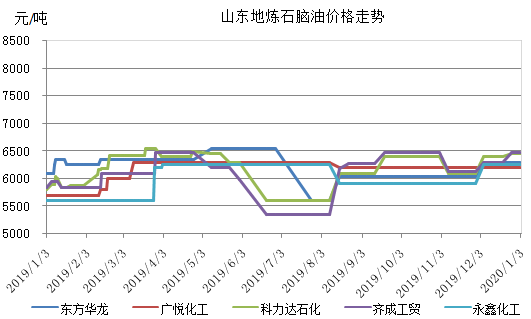 三、本周国内油品市场分析及预测3．1  成品油市场动态本周，国际原油期货呈现冲高回落走势，第二个工作日参考原油变化率为1.02%。受此影响，国内成品油市场购销氛围持淡，各地主营单位汽柴油销售保利为主。与此同时，山东地炼成品油行情弱势下行，各炼厂报价频频走低且成交保持100元/吨左右优惠。具体来看出货方面：虽然原油走势先扬后抑，但由于终端需求疲软，中下游商家购进操作略显谨慎，致使区内行情始终维持清淡局面。因此地炼整体出货表现不佳，库存量普遍出现上升迹象。后市前瞻：进入下周，国际原油期价将保持高位震荡。以WTI为例，主流运行区间在60-63(均值61.5)美元/桶之间，环比下跌0.04美元/桶或0.06%。进入春运阶段，随着终端消费量增加，零售市场加油站出货速度加快，故中下游商家入市采购步伐加快，市场交投气氛回暖。综上所述，预计山东地炼汽柴油价格开始稳中上涨，幅度在100元/吨左右。本周(12月27日-1月2日)，华中地区需求持续疲软，汽柴行情趋弱运行。具体分析如下，本周，国际原油先扬后抑，零售价于本周一兑现大幅上调，且新一轮变化率正向区间波动，消息面呈现利好指向。不过下游需求持续疲软，地炼汽柴油出货不佳，价格不断承压。元旦前夕主营侧重保利，成品油以高挂为主，实际成交优惠宽松。不过随着新一销售周期伊始，各单位出货心态积极，汽柴油成交重心稳中下探，其中长沙中油汽油因由到位价恢复至市场成交价格，导致区内汽油指望大幅下滑。而整体来看因柴油终端需求转淡，市场行情不及汽油。下游入市采购延续小单为主，交投气氛难有改善。下周来看，国际油价或维持窄幅震荡，本轮零售价调整方向尚不明朗，消息面指引有限。预计短期内各主营单位或积极赶量为主，汽柴油价格仍有一定回落空间，或暗中增加优惠促销销售。下游按需采购，购销气氛或难有明显改善。本周(12月27日-1月2日)，华东地区成品油行情维持跌势，局部低价成交有所好转。具体来看，周内国际原油期价先扬后抑，零售价最终兑现大幅上调，且进入新计价周期变化率保持正向运行，消息面对市场形成利好支撑。但鉴于下游需求继续转淡，市场交投气氛持续萎靡，山东地炼成品油行情承压仍有小幅松动，继而给予市场打压。本周初处于年底，区内主营多执行稳定政策，但多数为促进成交，均不同程度暗中扩大优惠促销，部分用户按照刚需择低补货，局部区域成交有所提量。进入新的月份之后，主营年度销售任务重新考核，部分前期价格高挂单位大幅降价至合理水平。后市而言，下周国际原油或震荡运行，消息面缺乏有效指引，随着春节渐近柴油需求逐渐降至冰点，而汽油预计将有一波囤货需求，故在基本面表现不一的形势下，预计下周华东地区柴油价格或仍承压下跌，汽油成交有望好转。本周(12月27日-1月2日)，华南地区成品油行情继续下跌，市场购销气氛清淡依然。具体来看，国际原油期货震荡走高，零售价上调如期兑现，而后变化率正向小幅开端，消息方面指引有限。山东地炼汽柴油价格弱势下探，主营单位外采成本降低。且元旦前，业者入市补货意愿有限，部分主营单位提前降价促销，汽柴油价格下跌。节后归来，个别主营单位汽柴油价格小幅上推，业者鲜有入市购进意向，市场观望气氛浓郁。后市来看，国际原油期货或高位震荡，本轮零售价搁浅与小涨概率并存，消息方面提振有限。与此同时，由于本月销售周期有限，近期主营单位仍以走量为先，预计下周华南地区汽柴油行情或弱势下探。本周(12月27日-1月2日)，华北地区主营汽柴油窄幅整理，市场交投气氛清淡。分析来看，国际原油期价涨后回落，零售价最终兑现大幅上调，且新一轮原油变化率维持正向区间运行，消息面利好市场情绪。山东地炼汽柴油承压运行，主营外采成本面支撑有限。但正值年末，区内多数主营采取稳价政策为主，波动有限。但亦有个别主营大幅调涨汽油报价，因此使得汽油指数大幅调涨。另外汽柴油下游需求表现平平，下游业者入市操作有限，消库观望为主，市场购销气氛平淡。后市来看，国际原油或高位震荡，消息面对市场指引有限。进入新的销售周期，天气寒冷柴油刚需低迷，但随着春节临近，汽油下游备货启动或带来一定支撑。故预计短期华北地区柴油或继续承压运行，汽油成交或有所好转。本周(12月27日-1月2日)，西南地区汽柴行情涨后回落，市场成交气氛维持平淡。分析来看：本周一成品油零售价上调兑现，且新一轮变化率仍为正向，消息面利好仍存。此外，主营元旦之前维持“挺价”政策，因此汽柴行情稳中走高。元旦假期归来，新的销售周期开启，部分地区主营降价促销，整体行情略有下移。不过，变化率正向区间收窄，消息面指引有限。此外，随着春节假期临近，工矿基建等行业陆续停工，柴油需求面将持续萎缩，业者补货稀少，市场成交气氛冷淡;汽油方面，节前备货需求仍有支撑，但业者对后市行情仍持谨慎观望态度，大单补货亦维持谨慎，市场成交提升有限。就后市而言，国际油价窄幅震荡，新一轮变化率窄幅波动，消息面对市场难有提振。主营单位本月销售压力较大，预计汽柴价格或继续回落。业者逢低补货，市场成交难见活跃。本周(12月27日-1月2日)，西北地炼汽柴行情下滑，市场交投氛围回暖有限。分析来看：本周一成品油零售价兑现上调，进入新一轮计价周期，变化率正向区间开端，消息面利好仍存。但需求面制约市场成交，延长集团库存量不断增加，为促进下游成交，汽柴价格不涨反降，跌幅均为200元/吨。不过，随着春节临近，工矿基建等行业陆续停工休假，柴油需求面继续下降，业者补货意愿持低，市场成交寥寥;汽油备货需求提升，但业者操作心态仍显谨慎，市场成交提量有限。就后市而言，国际油价或窄幅回落，变化率窄幅波动，消息面缺乏明确指引，预计短线西北地炼汽柴行情波动有限。考虑到柴油需求面持续萎缩，市场成交将愈加低迷;汽油受春节假期提振，下游补货量或有所增加，市场成交略好于柴油。四、国内溶剂油市场综述本周美国WTI原油2月期货周四(1月2日)收涨0.12美元，或0.2%，报61.18美元/桶。布伦特原油3月期货周四收涨0.25美元，或0.4%，报66.25美元/桶。中东紧张局势令伊拉克原油供应面临风险，这为油价提供了有效支撑。本轮第3个工作日，原油估价69.227较基准价涨0.42或0.61%，对应幅度上调30元/吨，暂预计1月14日24时成品油零限价不调整。元旦已过，由于今年农历春节早于往年，不排除今年清库时间早于往年，加之东北地区行情一般，年终下游及贸易商拿货情绪不高，国标溶剂不太可能有大变动;近期非标溶剂油市场弱势难改，随着年关临近市场需求或愈发转淡，预计非标120#将略呈倒U走势，非标200#或延续稳中小幅滑落。截至1月3日，监测数据显示，两大集团国标6#溶剂油均价5640元/吨，国标120#溶剂油均价6275元/吨。山东地区国标6#溶剂油均价5080元/吨，国标120#溶剂油均价4988涨13元/吨，国标200#溶剂油均价5750元/吨。非标120#溶剂油均价4725涨25元/吨;非标200#溶剂油均价5060跌25元/吨。今日地炼行情本该平平，山东国标溶剂出的稍好，调油溶剂采购清淡，南方溶剂需求依旧一般，东北周末可能有所调整。运费上涨消息和原油盘位暴涨带来一些刺激，山东120#似乎要站稳4900，6#、120#因周边无货停出有额外支撑。国标200#没有跟进，维持5550元含税。调油用非标120#高点来到4800，试探性偏强。同时目前地炼石脑价位居高，山东直汽无税可能在4700元附近，非标溶剂部分理论盈利为负，停工待市消化轻油库存，以及早间地炼汽油跟风上涨增多也有积极挺市效应。柴油溶剂不太好，柴油芳烃底价不足4800元，非标200#因省内停工勉强维持在4900附近，低负荷有挺价作用。后续若柴油小幅补涨，或许会稳。午后及晚间焦点是伊朗如何回应美方攻击，目前期货的涨势已经开始收窄。形势明朗之前，按需采货为宜，注意20年春节清仓比较靠前。五、本周国内炼厂溶剂油产品价格对比单位：元/吨六、D系列特种溶剂油本周国内D系列溶剂油价格汇总单位：元/吨七、重芳烃溶剂油单位：元/吨八、正己烷本周国内正己烷价格汇总单位：元/吨 九、2019年11月中国溶剂油进出口数据统计2019年11月份中国溶剂油进出口统计数据（按产销国分）(单位：吨；美元)日期纽交所伦交所影响因素2020/1/1　休市休市　原油期货市场因元旦节假期休市。2019/12/3161.0666市场缺少明确指引,投资者多维持谨慎观望心态,锁定获利令油价适度回撤。2019/12/3061.6868.47当天国际原油市场对上周末期间美国军事打击伊拉克和叙利亚事件的反应有限，投资者多在对即将落地执行的新版增量后的减产协议以及中美贸易协议签署前景进行权衡，另外俄罗斯能源部长诺瓦克在上周五释放出的淡化减产协议的言论也令部分投资者的看涨形态趋于谨慎。因此，虽然上周五的EIA数据显示美国原油需求在圣诞节行情下出现强劲增长，且美国军事打击中东两国的事件以及伊朗扣压马来西亚油田事件向市场释放了来自于需求面和地缘避险情绪的利好刺激，但油价在当天未延续明确上涨势头，国际原油期货收盘录得跌涨互现。其中，布伦特即期2月合约在当日实盘收盘后到期，成交有限，且受到新版减产协议即将落地这一乐观预期支撑，因此收盘继续上涨，但当日主力(二线)3月合约收盘则录得下跌。2019/12/2761.7268.16当天美国能源信息署(EIA)在节后延迟公布的最新周报内容显示，截至12月20日当周美国原油库存录得较大降幅，且该国原油净进口量和炼厂原油加工量出现回升，显示圣诞假期到来前该国原油需求得到提振，其数据表现符合市场乐观预期。此外，同日美国油服公司贝克休斯公布的调查结果显示，本周期间美国石油活跃钻井数录得下降，降低了市场对后市该国原油产出或出现增速加快的担忧。但由于俄罗斯能源部长诺瓦克在当天发言表示将于2020年间寻求结束OPEC+减产协议并提高原油产出，这一淡化减产行动的表态令油价上行承压，因此当日国际原油期货收盘涨幅有限。2019/12/2661.6867.92国际原油期货市场在圣诞节假期过后重新开市。因受到北京时间25日早间发布的美国石油学会(API)周报中，美国原油库存在截至12月20日当周录得较大降幅的利好数据提振，当日油价早间小幅高开后在亚欧盘时段内表现为震荡偏强运行。美市盘初，受节后美股高开且再次刷新历史高位的强劲行情影响，国际原油期货盘中小幅跳涨，并于剩余交易时段内震荡运行于当日高位附近，收盘录得上涨。产品年度月份产销国进口数量/吨进口金额/美元出口数量/吨出口金额/美元石油原油(包括从沥青矿物提取的原油)2019年11月伊朗547758271260714——石油原油(包括从沥青矿物提取的原油)2019年11月伊拉克5804836.342563153865——石油原油(包括从沥青矿物提取的原油)2019年11月科威特2013988.36942426699——石油原油(包括从沥青矿物提取的原油)2019年11月马来西亚882339.14343741804——石油原油(包括从沥青矿物提取的原油)2019年11月蒙古77568.0926338588——石油原油(包括从沥青矿物提取的原油)2019年11月阿曼3826811.971783353459——石油原油(包括从沥青矿物提取的原油)2019年11月沙特阿拉伯8206756.433865923714——石油原油(包括从沥青矿物提取的原油)2019年11月阿联酋1228090.12558917443——石油原油(包括从沥青矿物提取的原油)2019年11月越南143547.8273232588——石油原油(包括从沥青矿物提取的原油)2019年11月哈萨克斯坦202739.9293806487——石油原油(包括从沥青矿物提取的原油)2019年11月阿尔及利亚136182.9773569732——石油原油(包括从沥青矿物提取的原油)2019年11月安哥拉3644744.731645122527——石油原油(包括从沥青矿物提取的原油)2019年11月乍得133249.2863815017——石油原油(包括从沥青矿物提取的原油)2019年11月刚果(布)1041313.57461998602——石油原油(包括从沥青矿物提取的原油)2019年11月赤道几内亚190872.3392456281——石油原油(包括从沥青矿物提取的原油)2019年11月加蓬644663.63299650530——石油原油(包括从沥青矿物提取的原油)2019年11月加纳385246.56187444172——石油原油(包括从沥青矿物提取的原油)2019年11月利比亚956594.66476086718——石油原油(包括从沥青矿物提取的原油)2019年11月尼日利亚50775.2824909405——石油原油(包括从沥青矿物提取的原油)2019年11月苏丹86333.440557867——石油原油(包括从沥青矿物提取的原油)2019年11月南苏丹共和国144688.0962758872——石油原油(包括从沥青矿物提取的原油)2019年11月英国1071777.95521931691——石油原油(包括从沥青矿物提取的原油)2019年11月挪威439838.79201869442——石油原油(包括从沥青矿物提取的原油)2019年11月俄罗斯联邦7640941.83492573053——石油原油(包括从沥青矿物提取的原油)2019年11月巴西4116584.51817753610——石油原油(包括从沥青矿物提取的原油)2019年11月哥伦比亚1018790.18412660022——石油原油(包括从沥青矿物提取的原油)2019年11月厄瓜多尔151297.8651937476——石油原油(包括从沥青矿物提取的原油)2019年11月墨西哥69312.9829087818——石油原油(包括从沥青矿物提取的原油)2019年11月加拿大150497.2156390858——石油原油(包括从沥青矿物提取的原油)2019年11月美国257213.77127481992——石油原油(包括从沥青矿物提取的原油)2019年11月澳大利亚474313.4232783424——石油原油(包括从沥青矿物提取的原油)2019年11月韩国——53752.76247639522019年11月合计2019年11月合计2019年11月合计2019年11月合计45739669.142089499447053752.76247639521月2日低端价（美元/吨）高端价（美元/吨）均价涨跌幅美分/加仑新加坡62.92美元/桶62.96美元/桶-0.07149.810-149.905日本556.00564.75-8.625147.090-149.405阿拉伯海湾510.40519.15-8.245135.026-137.341ARA到岸价532.00532.501.00142.246-142.380鹿特丹船货价528.00528.501.00141.176-141.310地中海离岸价487.00487.50-1.00130.214-130.348热那亚到岸价514.75515.251.50137.634-137.767美国墨西哥湾517.70517.801.62g/c147.870-147.970地区生产厂家产品名称价格类型涨跌2020/1/32019/12/27华北金城石化石脑油出厂价000华北恒源石化石脑油出厂价000华北东明石化石脑油出厂价000华北中海石化石脑油出厂价000华北弘润石化石脑油出厂价000华北华星石化石脑油出厂价000华北海科石化石脑油出厂价000华北广饶石化石脑油出厂价000华北鑫泰石化石脑油出厂价061006100华北利津石化石脑油出厂价000华北胜华石化石脑油出厂价000华北长城石化石脑油出厂价000华北安邦石化石脑油出厂价000华北日照源丰石脑油出厂价000华北富海石化石脑油出厂价000华北京博石化石脑油出厂价000华北昌邑石化石脑油出厂价063506350华北垦利石化石脑油出厂价000华北寿光石化石脑油出厂价000华北神驰石化石脑油出厂价000华北汇丰石化石脑油出厂价000华北宝塔石化石脑油出厂价000华北滨化石化石脑油出厂价000华北高青宏远石化石脑油出厂价000华北河口实业石脑油出厂价000山东科力达石化石脑油出厂价064506450山东东方华龙石脑油出厂价063006300山东齐成工贸石脑油出厂价064806480山东广悦化工石脑油出厂价062006200山东石大昌盛能源石脑油出厂价062006200山东永鑫化工石脑油出厂价062506250山东日照岚桥港口石化石脑油出厂价065006500山东无棣鑫岳石化石脑油出厂价000山东尚能石化石脑油出厂价065206520山东海右石化石脑油出厂价059505950山东亚通石化石脑油出厂价000华北鑫泉焦化石脑油出厂价000东北盘锦北沥石脑油出厂价000东北盘锦宏业石脑油出厂价048064806东北中天浩业石脑油出厂价000西北陕西华航石脑油出厂价046004600西北神木天元石脑油出厂价045004500西北神木富油石脑油出厂价046004600西北内蒙古庆华石脑油出厂价000西北陕西未来石脑油出厂价000华东江苏新海石脑油出厂价000地区生产厂家产品名称型号价格类型涨跌2020/1/32019/12/27东北大庆精细化工溶剂油120#出厂价20048004600东北大庆精细化工溶剂油6#出厂价049504950东北大庆精细化工溶剂油190#出厂价000东北锦州石化精细化工溶剂油6#出厂价000东北锦州石化精细化工溶剂油120#出厂价000东北锦州石化精细化工溶剂油200#出厂价000东北大庆精细化工溶剂油200#出厂价20053005100东北大庆庆升溶剂油6#出厂价000东北大庆庆升溶剂油120#出厂价000东北大庆庆升溶剂油180#出厂价000东北大庆庆升溶剂油200#出厂价000西北乌鲁木齐石化溶剂油6#出厂价000西北乌鲁木齐石化溶剂油7#出厂价000西北乌鲁木齐石化溶剂油120#出厂价000西北独山子石化溶剂油6#出厂价000西北独山子石化溶剂油120#出厂价000西北新疆康佳投资(集团)溶剂油6#出厂价000西北新疆康佳投资(集团)溶剂油7#出厂价000西北吐哈油田溶剂油6#出厂价000西北吐哈油田溶剂油120#出厂价000西北吐哈油田溶剂油190#出厂价000西北吐哈油田溶剂油200#出厂价000西北南充炼厂溶剂油200#出厂价000华北石家庄炼厂溶剂油6#出厂价000华北石家庄炼厂溶剂油120#出厂价000华北石家庄炼厂溶剂油200#出厂价000华北天津天泰实业溶剂油6#窄出厂价000华北天津天泰实业溶剂油6#出厂价000华北天津天泰实业溶剂油120#出厂价000华北沧州炼厂溶剂油200#出厂价000华北胜华化工溶剂油6#出厂价000华北胜华化工溶剂油120#出厂价000华北胜华化工溶剂油140#出厂价000华北胜华化工溶剂油180#出厂价000华北胜华化工溶剂油200#出厂价000华北淄博锐博化工溶剂油200#出厂价000华北淄博锐博化工溶剂油260#出厂价000华北淄博锐博化工溶剂油280#出厂价000华北淄博胜炼溶剂油6#出厂价000华北淄博胜炼溶剂油120#出厂价000华北淄博胜炼溶剂油150#出厂价000华北和利时石化溶剂油6#窄出厂价049504950华北和利时石化溶剂油120#出厂价060006000华北和利时石化溶剂油200#出厂价059505950华北山东集兴化工溶剂油6#出厂价000华北山东集兴化工溶剂油120#出厂价000华北山东东营旺豪溶剂油6#出厂价000华北山东东营旺豪溶剂油120#出厂价000华北山东东营旺豪溶剂油200#出厂价000华北山东东营旭辰化工溶剂油6#窄出厂价000华北山东东营旭辰化工溶剂油6#出厂价050005000华北山东东营旭辰化工溶剂油120#出厂价050005000华北山东东营旭辰化工溶剂油200#出厂价059005900华北胜利桩西溶剂油6#出厂价000华北胜利桩西溶剂油120#出厂价000华北胜利桩西溶剂油200#出厂价000华北淄博远达化工溶剂油6#出厂价000华北淄博远达化工溶剂油120#出厂价000华北淄博远达化工溶剂油200#出厂价000华北青岛石化溶剂油200#出厂价000华北济南炼厂溶剂油200#出厂价000华北东明石化溶剂油200#出厂价000华东高桥石化溶剂油6#出厂价063006300华东金陵石化溶剂油6#出厂价10059005800华东金陵石化溶剂油120#出厂价073007300华东扬子石化溶剂油6#出厂价000华东扬子石化溶剂油120#出厂价000华东镇海炼化溶剂油120#出厂价000华东镇海炼化溶剂油200#出厂价000华东高桥石化溶剂油90#出厂价000华东清江石化溶剂油200#出厂价000华东杭州炼厂溶剂油200#出厂价000华东泰州石化溶剂油200#出厂价000华东金陵烷基苯厂溶剂油200#出厂价000华东扬州石化溶剂油200#出厂价000华南广州石化溶剂油6#出厂价000华南广州石化溶剂油120#出厂价000华南广州赫尔普公司溶剂油6#出厂价000华南广州赫尔普公司溶剂油120#出厂价000华南南海志德溶剂油6#出厂价000华南南海志德溶剂油120#出厂价000华南南方石油溶剂油6#出厂价000华南南方石油溶剂油120#出厂价000华南茂名石化溶剂油6#出厂价000华南茂名石化溶剂油120#出厂价000华南九江石化溶剂油6#出厂价000华南九江石化溶剂油120#出厂价000华南茂名华粤溶剂油200#出厂价000华南茂名华粤溶剂油260#出厂价000华南福建联合溶剂油200#出厂价000华中中原石化溶剂油6#出厂价000华中中原石化溶剂油120#出厂价000华中中原石化溶剂油200#出厂价000华中洛阳石化溶剂油6#出厂价000华中洛阳石化溶剂油120#出厂价000华中长岭炼化溶剂油6#出厂价053805380华中长岭炼化溶剂油120#出厂价053505350华中长岭炼化溶剂油200#出厂价000华中巴陵石化溶剂油110#出厂价000华中巴陵石化溶剂油200#出厂价060006000华中南阳石化溶剂油200#出厂价000华中武汉石化溶剂油6#出厂价000华中武汉石化溶剂油120#出厂价000地区生产厂家产品名称型号价格类型涨跌2020/1/32019/12/27华北沧州炼厂D系列D20出厂价061856185华北沧州炼厂D系列D40出厂价068856885华北沧州炼厂D系列D75出厂价000华北沧州炼厂D系列D80出厂价079857985华北沧州炼厂D系列D90出厂价079857985华北沧州炼厂D系列D95出厂价000华北沧州炼厂D系列D105出厂价000华北沧州炼厂D系列D100出厂价066856685华北沧州炼厂D系列D110出厂价067856785华北沧州炼厂D系列D120出厂价066856685华东上海高桥爱思开D系列D40出厂价000华东上海高桥爱思开D系列D30出厂价000华东上海高桥爱思开D系列D80出厂价000华东上海高桥爱思开D系列D100出厂价000华东上海高桥爱思开D系列D130出厂价000华东清江石化D系列D30出厂价000华东清江石化D系列D40出厂价067006700华东清江石化D系列D60出厂价070007000华东清江石化D系列D80出厂价072007200华东清江石化D系列D100出厂价070007000华东清江石化D系列D110出厂价000华东清江石化D系列D130出厂价000华东金陵石化D系列D30出厂价000华东金陵石化D系列D40出厂价000华东金陵石化D系列D60出厂价000华东金陵石化D系列D80出厂价000华东金陵石化D系列D90出厂价000华东金陵石化D系列D140出厂价000华南茂名实华D系列D30出厂价000华南茂名实华D系列D40出厂价064506450华南茂名实华D系列D65出厂价064006400华南茂名实华D系列D80出厂价067006700华南茂名实华D系列D100出厂价000东北抚顺石化D系列D40出厂价000东北抚顺石化D系列D60出厂价000东北抚顺石化D系列D80出厂价000东北抚顺石化D系列D100出厂价000华中洛阳金达D系列D40出厂价000华中洛阳金达D系列D70出厂价000华中洛阳金达D系列D80出厂价000华中洛阳金达D系列D95出厂价000华中洛阳金达D系列D100出厂价000地区生产厂家产品名称型号价格类型涨跌2020/1/32019/12/27华东丹阳联东化工芳烃溶剂油混三甲苯-1出厂价000华东丹阳联东化工芳烃溶剂油混三甲苯-3出厂价000华东丹阳联东化工芳烃溶剂油混四甲苯出厂价000华东云合化工厂芳烃溶剂油S-1000#出厂价000华东云合化工厂芳烃溶剂油S-1500#出厂价000华东云合化工厂芳烃溶剂油S-1800#出厂价000华东云合化工厂芳烃溶剂油S-2300#出厂价000华东江苏华伦化工芳烃溶剂油S100#A出厂价-10065506650华东江苏华伦化工芳烃溶剂油S100#B出厂价-10065506650华东江苏华伦化工芳烃溶剂油S100#C出厂价-10065506650华东江苏华伦化工芳烃溶剂油S180#出厂价068506850华东江苏华伦化工芳烃溶剂油S150#出厂价069006900华东江苏华伦化工芳烃溶剂油S200#出厂价000华东常熟联邦芳烃溶剂油800#出厂价000华东常熟联邦芳烃溶剂油1000#出厂价000华东常熟联邦芳烃溶剂油1800#出厂价058005800华东常熟联邦芳烃溶剂油1500#出厂价068006800华东溧阳诚兴化工芳烃溶剂油S1000#出厂价000华东溧阳诚兴化工芳烃溶剂油S1001#出厂价000华东溧阳诚兴化工芳烃溶剂油S1500#出厂价000华东溧阳诚兴化工芳烃溶剂油S1501#出厂价000华东溧阳诚兴化工芳烃溶剂油S1800A出厂价000华东溧阳诚兴化工芳烃溶剂油S1800B出厂价000华北燕化高新芳烃溶剂油S100#出厂价000华北燕化高新芳烃溶剂油S200#出厂价000华北天津兴实化工有限公司芳烃溶剂油S100#出厂价059005900华北天津兴实化工有限公司芳烃溶剂油S150#出厂价054005400华北天津兴实化工有限公司芳烃溶剂油S180#出厂价050005000华北天津兴实化工有限公司芳烃溶剂油S200#出厂价000华北淄博锐博化工芳烃溶剂油S100A出厂价060506050华北淄博锐博化工芳烃溶剂油S100B出厂价000华北北京西贝明国际芳烃溶剂油混合芳烃出厂价000华北北京西贝明国际芳烃溶剂油130#出厂价000华北北京西贝明国际芳烃溶剂油250#出厂价000华北北京西贝明国际芳烃溶剂油加氢白C9出厂价000华北北京西贝明国际芳烃溶剂油C9馏分出厂价000华北北京西贝明国际芳烃溶剂油C5出厂价000华中长岭炼化芳烃溶剂油混合甲乙苯出厂价000华中长岭炼化芳烃溶剂油混合三甲苯出厂价000华中洛阳宇晶芳烃溶剂油S1000出厂价000华中洛阳宇晶芳烃溶剂油S1500出厂价000东北辽阳化纤芳烃溶剂油1000#出厂价000东北辽阳化纤芳烃溶剂油1500#出厂价000东北辽阳化纤芳烃溶剂油100#出厂价000东北盘锦和运实业芳烃溶剂油150#出厂价000东北盘锦和运实业芳烃溶剂油100#出厂价000东北盘锦和运实业芳烃溶剂油混合芳烃出厂价000华南九江华庐芳烃溶剂油C9出厂价000华南九江华庐芳烃溶剂油C10出厂价000华南中海油惠州芳烃溶剂油C9出厂价000地区生产厂家产品名称价格类型涨跌2020/1/32019/12/27华北燕山石化正己烷出厂价000华北燕山集联正己烷出厂价060006000东北大连石化正己烷出厂价000东北辽阳石化正己烷出厂价000东北辽阳裕丰正己烷出厂价000东北辽阳亿鑫正己烷出厂价000华中岳阳金瀚正己烷出厂价062006200华东扬子石化正己烷出厂价15067506600华南广州赫尔普正己烷出厂价075007500西北兰州石化正己烷出厂价073007300西北克拉玛依正己烷出厂价000产品年度月份产销国及地区进口数量进口美元出口数量出口美元溶剂油，不含有生物柴油2019年11月日本1063136610400溶剂油，不含有生物柴油2019年11月新加坡990114694700溶剂油，不含有生物柴油2019年11月德国74989551000溶剂油，不含有生物柴油2019年11月荷兰22822650500溶剂油，不含有生物柴油2019年11月美国20429322400溶剂油，不含有生物柴油2019年11月韩国10310977600溶剂油，不含有生物柴油2019年11月英国679834200溶剂油，不含有生物柴油2019年11月台澎金马关税区142244000溶剂油，不含有生物柴油2019年11月泰国131752800溶剂油，不含有生物柴油2019年11月巴西04714100溶剂油，不含有生物柴油2019年11月阿联酋038100溶剂油，不含有生物柴油2019年11月香港00159162466溶剂油，不含有生物柴油2019年11月缅甸0085848溶剂油，不含有生物柴油2019年11月几内亚0019192019年11月2019年11月2019年11月2019年11月34314E+06168169233